IZVJEŠĆE O PROVEDENOM JAVNOM SAVJETOVANJUZa vrijeme trajanja javnog savjetovanja nisu zaprimljeni prijedlozi i/ili sugestije na prijedlog akta.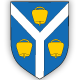     OPĆINA MATULJIJedinstveni upravni odjel    OPĆINA MATULJIJedinstveni upravni odjelKLASA: 011-01/22-01/0011 URBROJ: 2170-27-03/1-22-0004 Matulji, 19.12.2022. KLASA: 011-01/22-01/0011 URBROJ: 2170-27-03/1-22-0004 Matulji, 19.12.2022. NAZIV AKTA / TEME SAVJETOVANJAPRIJEDLOG ODLUKE O PRIVREMENOJ ZABRANI IZVOĐENJA RADOVA U 2023.PRIJEDLOG ODLUKE O PRIVREMENOJ ZABRANI IZVOĐENJA RADOVA U 2023.TRAJANJE SAVJETOVANJASavjetovanje je otvoreno dana 02.prosinca 2022. godine i trajalo je do 19. prosinca 2022. godine.Sudionici u javnom savjetovanju mogli su svoje prijedloge i/ili sugestije dostaviti osobno ili poštom na adresu Općina Matulji, Trg Maršala Tita 11, Matulji ili elektroničkom poštom na adresu: općina.matulji@matulji.hrSavjetovanje je otvoreno dana 02.prosinca 2022. godine i trajalo je do 19. prosinca 2022. godine.Sudionici u javnom savjetovanju mogli su svoje prijedloge i/ili sugestije dostaviti osobno ili poštom na adresu Općina Matulji, Trg Maršala Tita 11, Matulji ili elektroničkom poštom na adresu: općina.matulji@matulji.hrNAZIV UČESNIKAPRIJEDLOGOČITOVANJE PREDLAGATELJAOPĆINA M ATULJI